TRƯỜNG ĐẠI HỌC VĂN LANGKHOA: KIẾN TRÚCĐÁP ÁN ĐỀ THI KẾT THÚC HỌC PHẦN (LẦN 2)Học kỳ 1, năm học 2022 - 2023Mã học phần: 7AR0140Tên học phần: Lịch sử Kiến trúc 1Mã nhóm lớp học phần: 221_7AR0140_01Thời gian làm bài (phút/ngày): 60 phútHình thức thi: Tự luậnFormat nội dung đáp án đề thi:- Font: Times New Roman- Size: 13Câu 1 (4 điểm): Mặt bằng tổng thể: (2đ)Quần thể Kim tự tháp ở Giza – Ai Cập Cổ đại gồm: Kim tự tháp Cheops (Khufu), Chephrens (Khafra), Mykerinos (Menkaura). Gọi cạnh a, b, c lần lượt là 3 KTT Cheop (1), Chepherns (2), Mykerinos (3) thì khoảng cách:- Đỉnh (2) đến cạnh đáy (1) = cạnh đáy (2)- Đỉnh (3) đến cạnh đáy (2) = cạnh đáy (3)- Đỉnh (1) đến đỉnh (2) = đỉnh (2) đến (3) = 1,5aKhi dùng kính thiên văn quan sát thì XÉT VỀ MẶT TỈ LỆ, : Khoảng cách giữa 3 KTT bằng với khoảng cách giữa 3 ngôi sao Orion Khoảng cách từ 3 KTT đến S.Nile bằng với khoảng cách từ 3 ngôi sao Orion đến dãy ngân hàMặt cắt (2đ)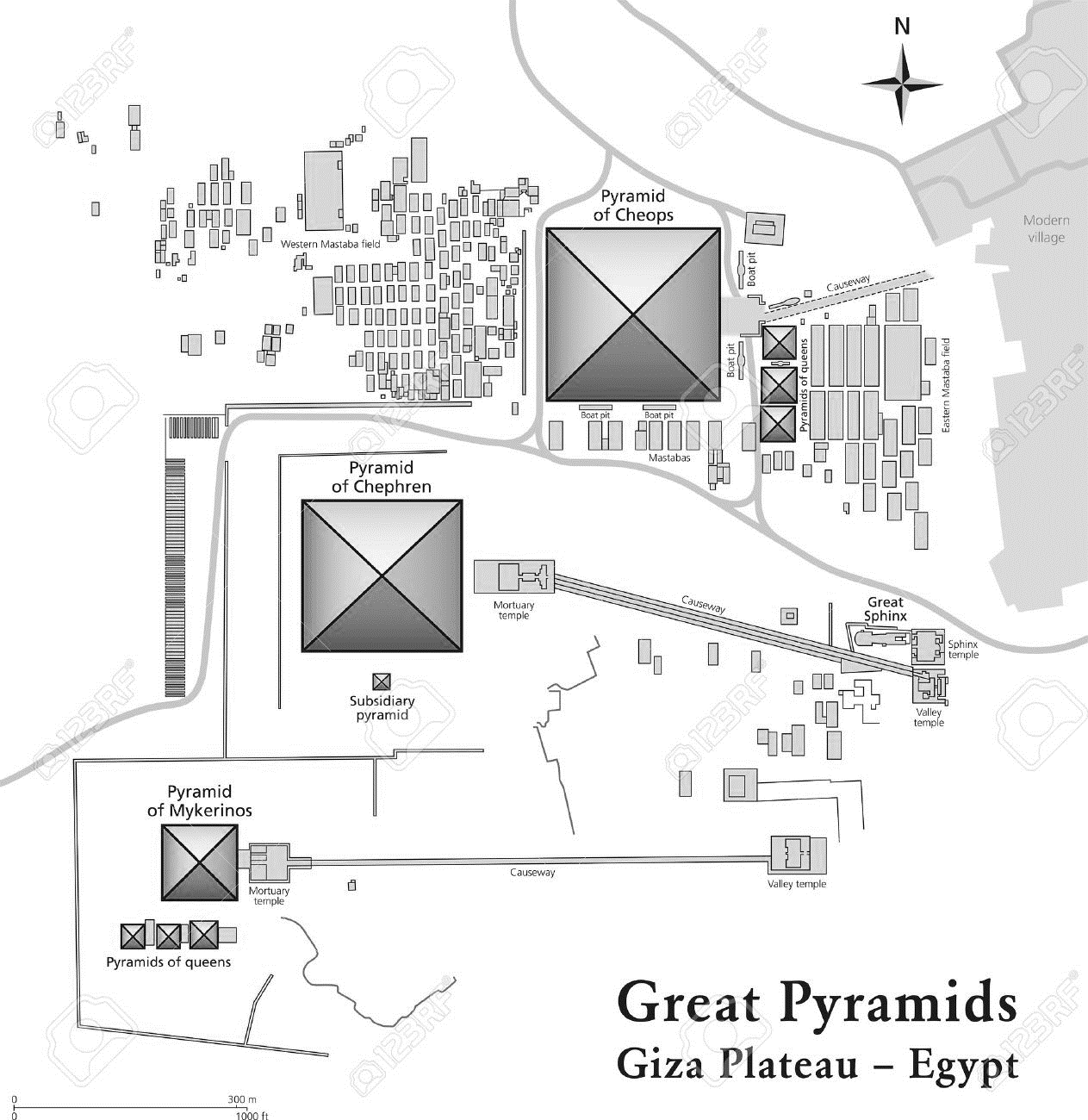 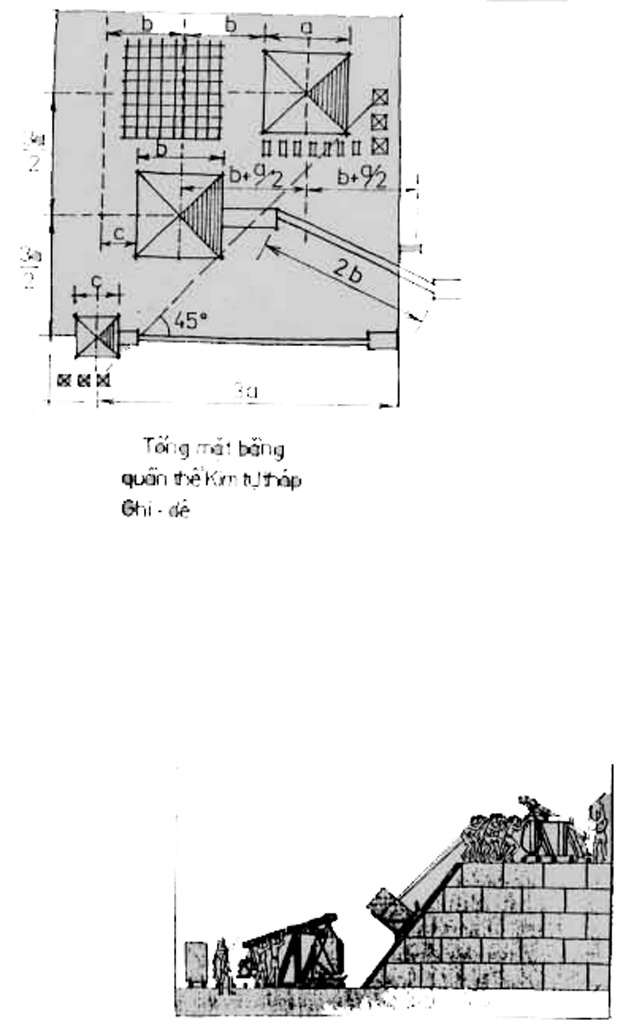 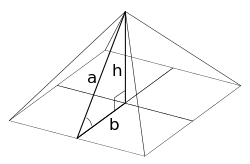 h = 146m (482 feet), b = 230m (760 feet).Từ đó, suy ra:  a = 186m; góc giữa b và a là β = 51050'Lập tỉ lệ chiều cao mặt bên KTT với một nửa chiều dài cạnh KTT  		thì trùng hợp ngẫu nhiên với "tỷ lệ vàng“, sai số với tỉ lệ vàng 0.06%. Đồng thời góc KTT bằng đúng góc dựa trên thước đo thủy chuẩn là 52 độTất cả số liệu này muốn nói lên thông điệp “ Thế giới thật sự, thế giới vĩnh hằng là thế giới ở trên trời, là thế giới sau khi chết, còn thế giới ở mặt đất chỉ là tạm bợ”. Đồng thời thể hiện quyền lực tối thượng của pharaoh.Câu 2 (4 điểm): Nhận diện công trình: (2đ)                             nhà thờ Gothic                                                                      nhà thờ Romanesque 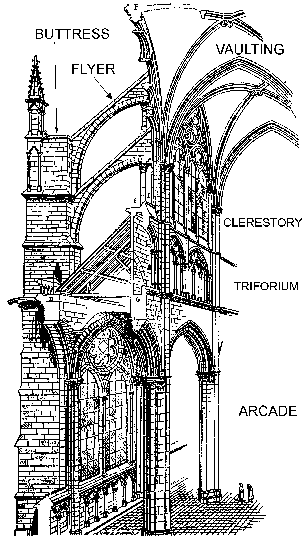 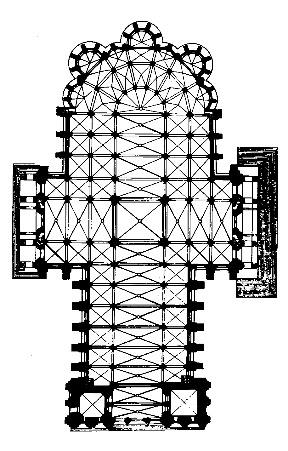 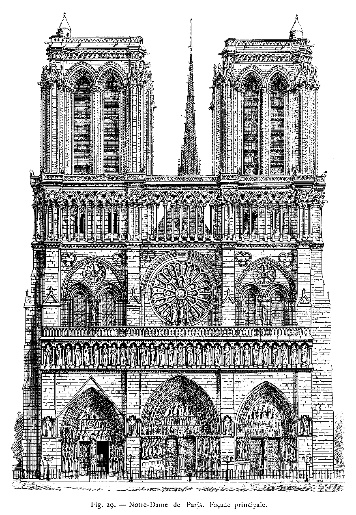 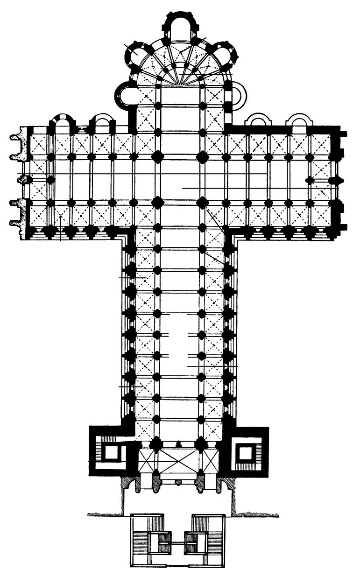 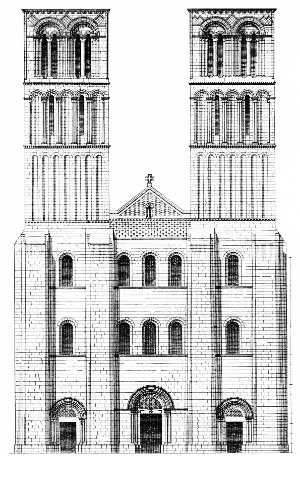 So sánh: (2đ)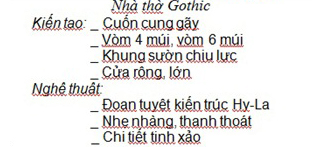 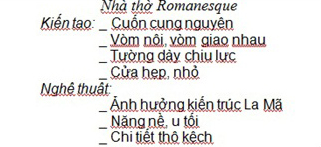 Câu 3 (2 điểm): Le Corbusier (Sinh viên có thể chọn 1 tác giả khác và chứng minh)Luận điểm: (1đ)               + Nhà xây dựng trên cột, giải phóng không gian tầng 1 (trệt)               + Mặt bằng tự do               + Mặt đứng tự do               + Cửa sổ băng ngang               + Mái bằng, vườn trên mái 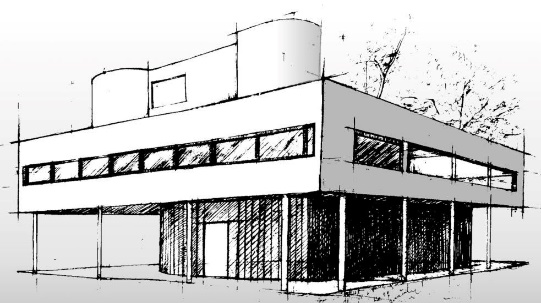 Công trình: biệt thự Villa Savoye ở Poissy (1928 – 1931) (1đ)                                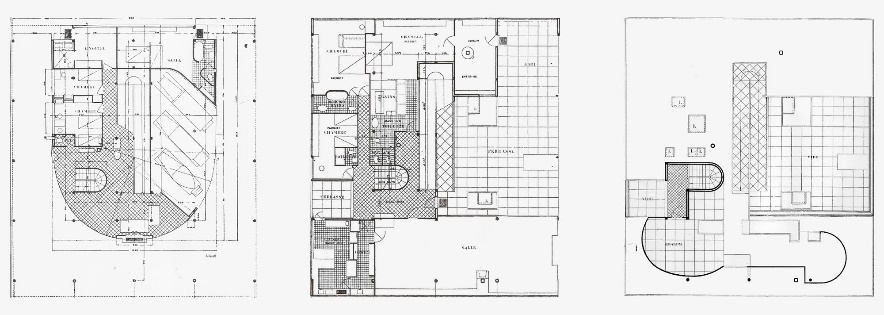 Ngày biên soạn: 01/11/2022Giảng viên biên soạn đề thi: ThS.KTS Nguyễn Hoàng Thảo PhươngNgày kiểm duyệt:Trưởng (Phó) Khoa/Bộ môn kiểm duyệt đề thi: Th.S KTS Nguyễn Bảo TuấnSau khi kiểm duyệt đề thi, Trưởng (Phó) Khoa/Bộ môn gửi về Trung tâm Khảo thí qua email: khaothivanlang@gmail.com bao gồm file word và file pdf (được đặt password trên 1 file nén/lần gửi) và nhắn tin password + họ tên GV gửi qua Số điện thoại Thầy Phan Nhất Linh (0918.01.03.09).